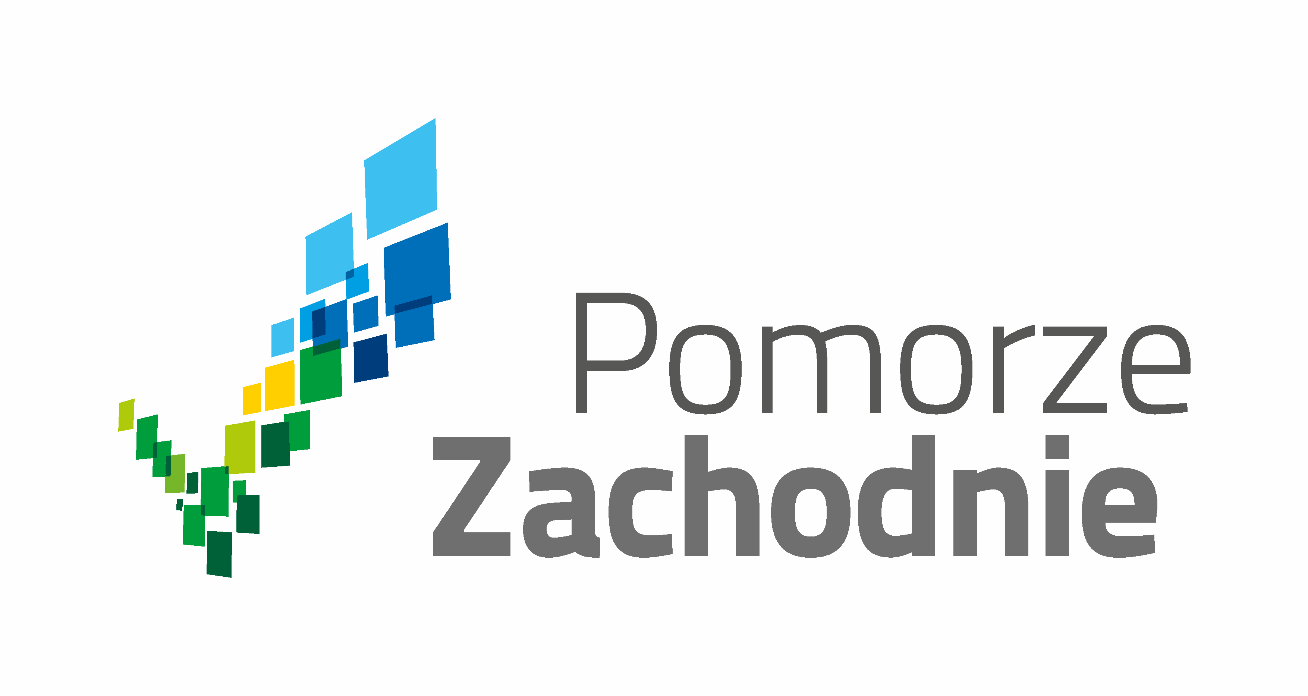 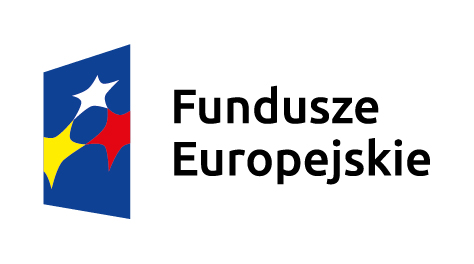 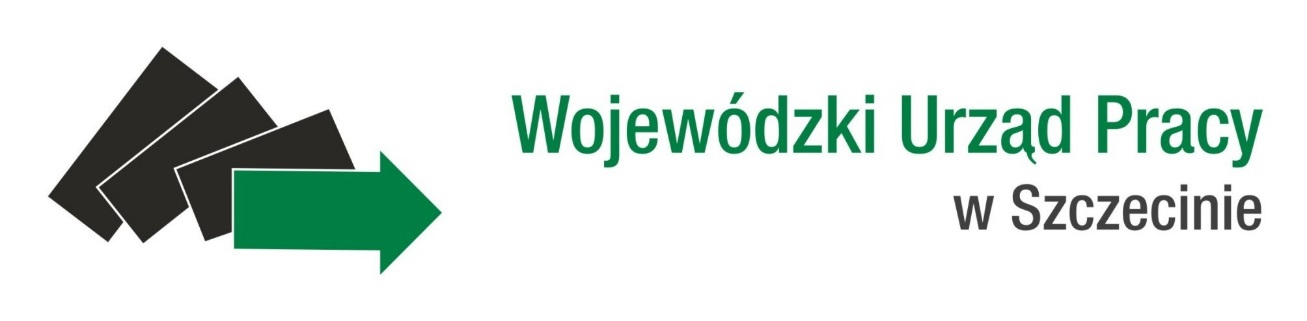 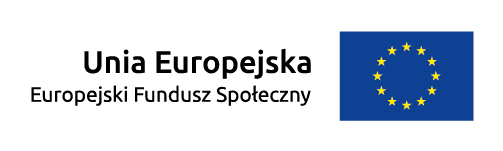 Załącznik nr 2do zapytania ofertowegoWUP.VIIIA.322.247.MKar.2016					Szczecin, dn. …… listopada 2016 r.(znak sprawy)............................................................................				            (pieczęć adresowa Wykonawcy)NIP: ....................................................REGON:.............................................			            tel.: .....................................................				            fax: .....................................................				            adres e – mail: ....................................	FORMULARZ CENOWO-OFERTOWYW odpowiedzi na zapytanie ofertowe prowadzone w oparciu o art. 4 pkt. 8 Ustawy z dnia   Prawo zamówień publicznych /tj. Dz. U. z 2015 r. poz. 2164/ na:WUP.VIIIA.322.247.MKar.2016	- Dostawa paliw typu diesel, benzyna bezołowiowa Pb95, produktów olejów podobnych, asortymentu typu: płyn do spryskiwaczy, drobnego zużywalnego asortymentu eksploatacyjnego, środków pielęgnacyjnych oraz usługi czyszczenia (samoobsługowe mycie i odkurzanie) w systemie bezgotówkowym na potrzeby Wojewódzkiego Urzędu Pracy w Szczecinie w roku 2017.Ja/My, niżej podpisany/i, ………………………………………………………………………………………………………………………działając w imieniu i na rzecz: ………………………………………………………………………………………………………………………Oferujemy wykonanie przedmiotu zamówienia za kwotę paliwa na dzień składania oferty:  Liczba stacji benzynowych w województwie zachodniopomorskim: ……….stacji.Oświadczamy, iż uważamy się za związanych niniejszą ofertą przed okres 30 dni licząc
od daty wyznaczonej na składanie ofert. Oświadczam, iż dysponuję co najmniej 200 stacjami benzynowymi na terenie kraju, co najmniej 
10 stacjami  benzynowymi na terenie województwa zachodniopomorskiego, co najmniej 2 stacjami  benzynowymi na terenie miasta Szczecin, w tym co najmniej 1 stacją benzynową położoną w lewobrzeżnej części miasta, co najmniej 2 stacjami benzynowymi na terenie miasta Koszalin.Oświadczamy, że zapoznaliśmy się z postanowieniami zawartymi w zapytaniu ofertowym, w tym z istotnymi postanowieniami umowy i zobowiązujemy się, w przypadku wyboru naszej oferty jako najkorzystniejszej, do zawarcia umowy w miejscu i terminie wyznaczonym przez Zamawiającego.......................................................                                                        .......................................................................                miejscowość i data                                                                              /Podpis i pieczęć osoby upoważnionej                                                                                                         do podpisywania oferty/                   Rodzaj paliwaOferowana cena (w zł brutto                        za 1 litr)Planowana ilość paliwaWartość całkowita (kolumna 2 x kolumna 3)1234Zadanie nr 1Zadanie nr 1Zadanie nr 1Zadanie nr 1Benzyna bezołowiowa E956000 litrówOlej napędowy ON700 litrówZadanie 2Zadanie 2Zadanie 2Zadanie 2Benzyna bezołowiowa E958500 litrów